佐久市教育振興基本計画 概要　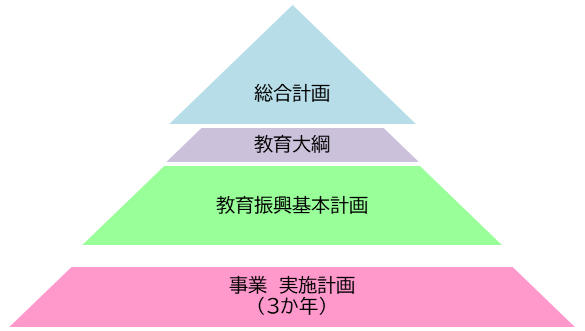 第１章 計画策定にあたって第２章 計画策定の背景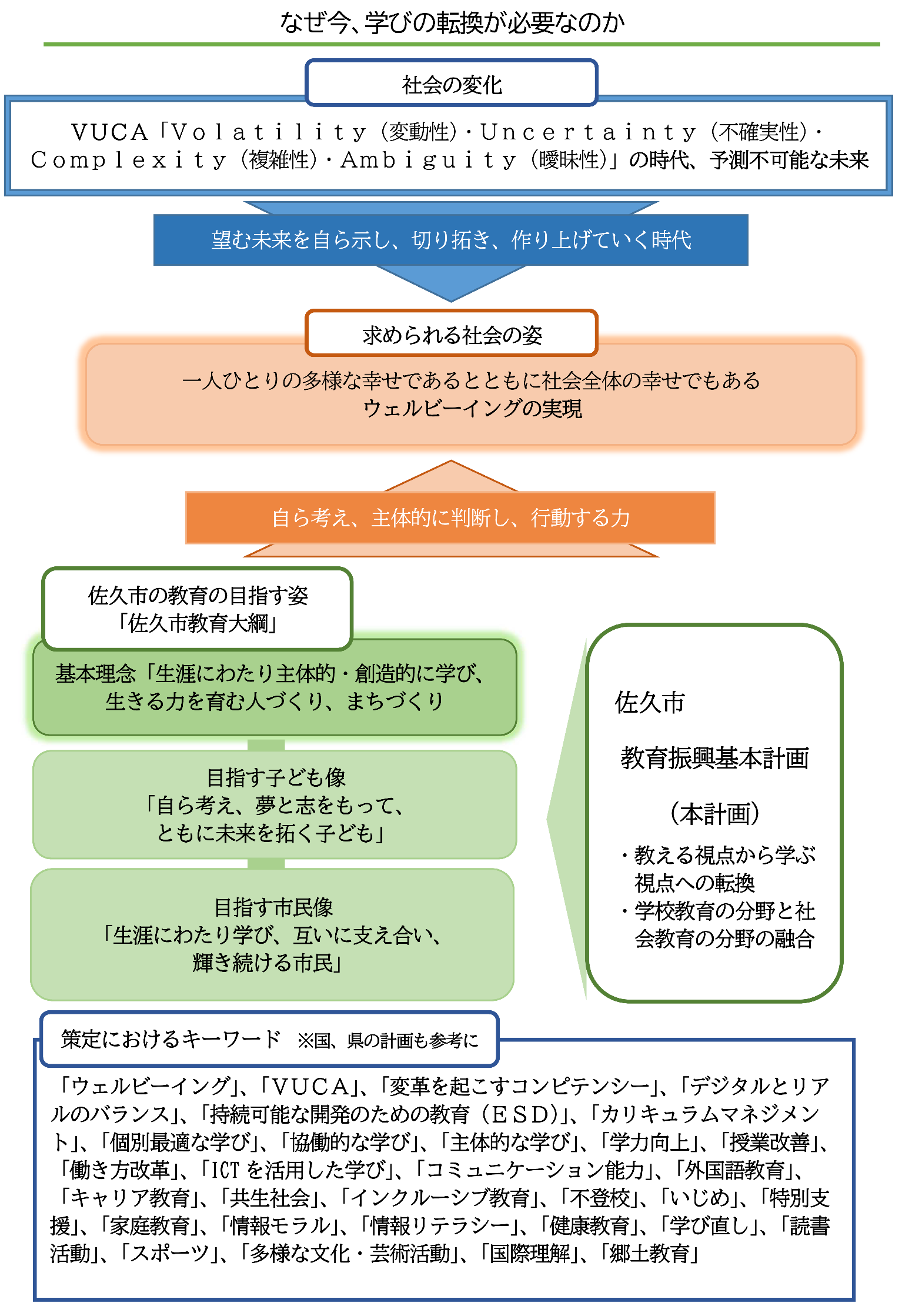 